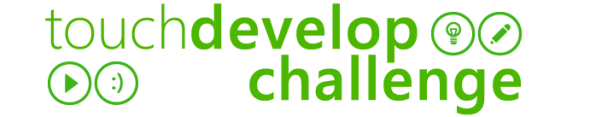 FUNCTIONAL  SPECIFICATIONOverview(What is the name of the app and who are you making it for?)Overview(What is the name of the app and who are you making it for?)11Project Manager:(Your name)John SmithClient name:(Name of the teacher you are making the app for)Mr. JohnsonApp title:What is the name of your app?3D Dice RollerDeadline:(When does the app need to be completed?)December 2013TARGET AUDIENCE(Who is the app aimed at?)TARGET AUDIENCE(Who is the app aimed at?)22Who is it for?Who will use the app (teacher / students etc.)Gender:   Male   FemaleAge:   AnyDevices (What devices will the app be used on?):   Windows Phone   Windows 8 devices (Tablets / PCs)Gender:   Male   FemaleAge:   AnyDevices (What devices will the app be used on?):   Windows Phone   Windows 8 devices (Tablets / PCs)PURPOSE OF THE APP(What is the app supposed to do?)PURPOSE OF THE APP(What is the app supposed to do?)33What will it achieve?After using this app the user will:Be able to:Pick a number at random between 1 and 6Use the app as a virtual dice to use when playing board gamesOther:Be able to:Pick a number at random between 1 and 6Use the app as a virtual dice to use when playing board gamesOther:APP DESCRIPTIONAPP DESCRIPTION33What must the app be able to do?The app must be able to do the following:   Pick a number at random between 1 and 6   Allow the user to select up to 6 dice   Display the value of all the dice added together   Pick a number at random between 1 and 6   Allow the user to select up to 6 dice   Display the value of all the dice added togetherWhat must the app include?The app must include the following:Navigation (buttons, hyperlinks etc.):   Menu button (To take the use back to the main menu)   Roll button (To roll the dice)   Options button (To allow the user to choose the number of dice)Interaction (touchscreen, input, sounds etc.):   Work with touch screen devices   Work with mouse or keyboard   Input screen to allow the user to choose the number of dice Colours:      Green background      Red dice   Red menu buttons to match the colour of the diceText (font, size, colour etc.):   Title – Arial 16, (white)   Other text – Arial 14 (white)Images:   Dice (One for each face - 1 to 6)   Menu buttonsSounds and animations:   Dice roll sound effectScreen size / orientation (e.g. Landscape 800 x 480):   Portrait (480 x 800)Other:Navigation (buttons, hyperlinks etc.):   Menu button (To take the use back to the main menu)   Roll button (To roll the dice)   Options button (To allow the user to choose the number of dice)Interaction (touchscreen, input, sounds etc.):   Work with touch screen devices   Work with mouse or keyboard   Input screen to allow the user to choose the number of dice Colours:      Green background      Red dice   Red menu buttons to match the colour of the diceText (font, size, colour etc.):   Title – Arial 16, (white)   Other text – Arial 14 (white)Images:   Dice (One for each face - 1 to 6)   Menu buttonsSounds and animations:   Dice roll sound effectScreen size / orientation (e.g. Landscape 800 x 480):   Portrait (480 x 800)Other:KEY DATESKEY DATES4444What are the key dates?In order to meet my deadline I must get the following tasks done by the following dates:In order to meet my deadline I must get the following tasks done by the following dates:Main tasksMain tasksKey dateDesignDesignWeek 1Create assets (Images and Sound)Create assets (Images and Sound)Week 2Create Prototype (To show to the teacher)Create Prototype (To show to the teacher)Week 4Testing and users guide/instructionsTesting and users guide/instructionsWeek 6Handover to client (Teacher)Handover to client (Teacher)Week 7